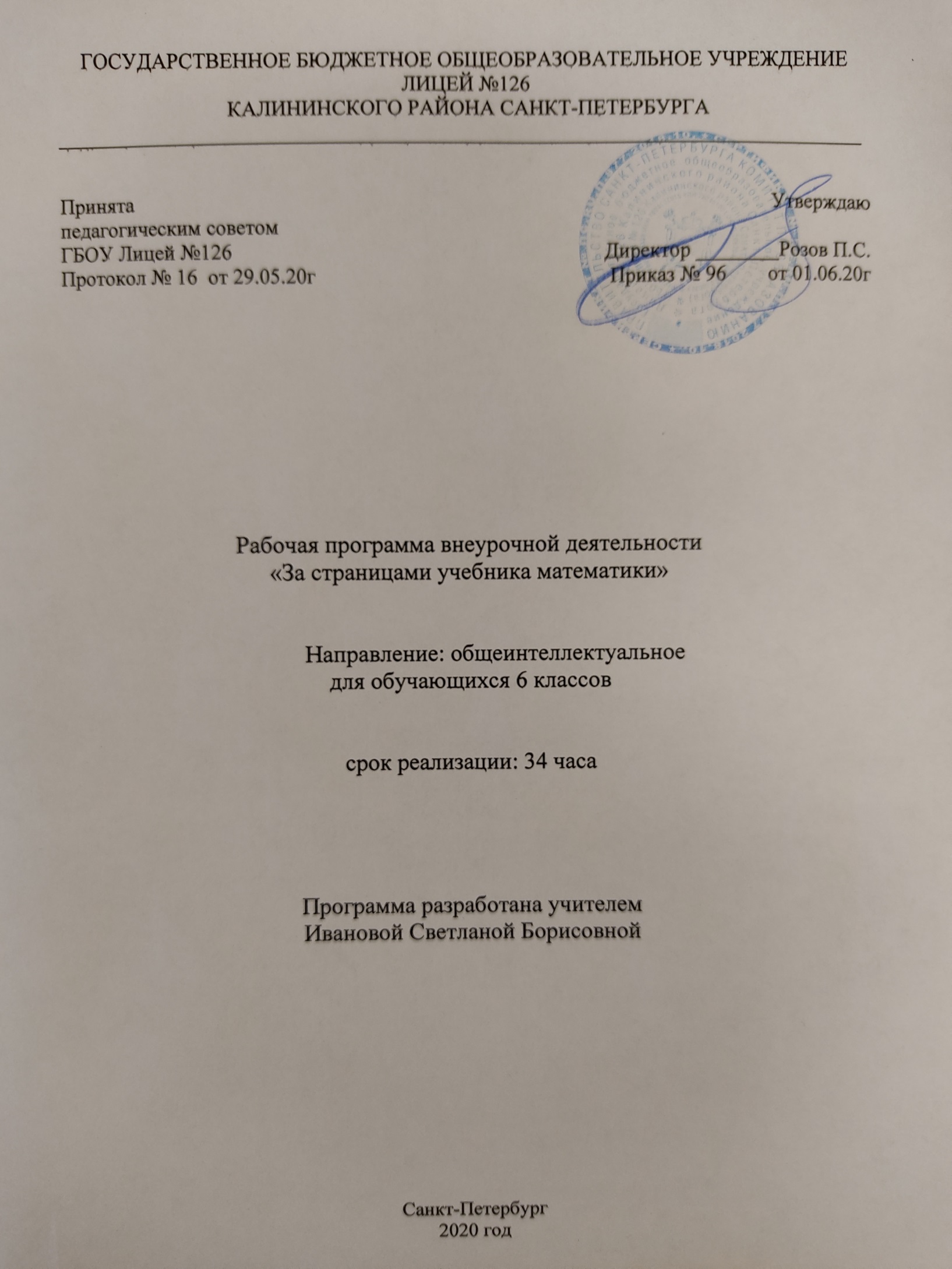 Пояснительная запискаРабочая программа внеурочной деятельности разрабатывается на основании Федерального Закона РФ от 29.12.2012 г.  №273-ФЗ «Об образовании в Российской Федерации».Рабочая программа по  внеурочной деятельности «За страницами учебника математики»  для  6  класса разработана в соответствии с:Федеральным базисным учебным планом, утвержденным приказом Министерства образования Российской Федерации от 09.03.2004 №1312;Федеральным государственным образовательным стандартом основного общего образования, утвержденным приказом Министерства образования и науки РФ от 17.12.2010 №1897;Постановлением главного государственного санитарного врача от 29.12.2010 №189 (ред. от 24.11.2015) «Об утверждении СанПин 2.4.2 2821-10 «Санитарно-эпидемиологические требования к условиям и организации обучения в общеобразовательных учреждения»;Инструктивно-методическим письмом Комитета по образованию от 21.05.2015 № 03-20-2057/15-0-0 «Об организации внеурочной деятельности при реализации федеральных государственных образовательных стандартов начального общего и основного общего образования в образовательных организациях Санкт-Петербурга";     Инструктивно-методическим письмом Комитета по образованию Санкт-Петербурга №03-28-3775/20-0-0 от 23.04.2020 «О формировании учебных планов образовательных организаций Санкт-Петербурга, реализующих основные общеобразовательные программы, на 2020-2021 учебный год»;Учебным планом внеурочной деятельности ГБОУ Лицей №126 Калининского района Санкт-Петербурга на 2020-2021 учебный год.1.2  Место в учебном плане:В учебном плане ГБОУ Лицея №126 на внеурочную деятельность «За страницами учебника математики» в параллели 6-х классов выделено 34 часа (1 час в неделю),1.3  Цели и задачи программыЦель курса:  Повысить мотивацию изучения математики, расширить диапазон заданийЗадачи курса:углубление представлений школьников о истории математики;развитие у учащихся представления о математике, как науке, связанной с историей развития человечества; формирование навыков решения логических задач;формирование представления об аналитическом анализе и синтезе;формирование представления об объемных геометрических фигурах.1.4. Ожидаемые результаты:      Требования к личностным результатам:развитие этических чувств как регуляторов морального поведения, формирование потребности в интеллектуальном совершенствовании;воспитание интереса и уважения к истории развития математики;формирование познавательного интереса к математике;развитие навыков сотрудничества со взрослыми и сверстниками в различных социальных ситуациях, умений не создавать конфликтов и находить выходы из спорных ситуаций.    Требования к метапредметным результатам:развитие познавательной деятельности школьника в естественнонаучной сфере; формирование умения работать с различными источниками информации, развитие умения сопоставлять информацию, полученную из разных источников;развитие умения понимать символический язык математики;совершенствование коммуникативных умений – готовности слушать собеседника, вести диалог, признавать возможность существования различных точек зрения и права каждого иметь свою собственную; излагать свое мнение и аргументировать его, давать личностную оценку поступков людей и произошедших событий.Требования к предметным результатам:осознание ценности математического образования;знание и умение решать «нестандартные» математические задачи;Технологии используемые на занятияхМетоды контроля и формы отчетности предполагают создание учащимися портфолио, в которое входят выполненные работы1.6 Система и формы оценки достижения планируемых результатовРезультативностьМетоды контроля и формы отчетности во внеурочной  деятельностидолжны отличаться от привычной системы оценивания на уроках. Можно выделить следующие формы контроля:-сообщения и доклады (мини);-защита проектов;-результаты математических викторин, конкурсов-творческий отчет (в любой форме по выбору учащихся);-упражнения в устной и письменной форме.Методы контроля и формы отчетности предполагают создание учащимися портфолио, в которое входят выполненные работы. Содержание программы.1	Вводный урок. Решение простейших логических. Задачи-шутки2	Сказки, старинные истории и задачи, связанные с ними3	Старинные русские меры длины, площади, объема, веса4	Решение логических задач с помощью таблиц5	Aрифметические задачи6	Арифметические ребусы7	Различные задачи с целыми числами8	Магические квадраты9	Простые и составные числа. Решето Эратосфена10	Признаки делимости11	Остатки12	НОК. НОД. Алгоритм Евклида13	Непозиционные системы счисления14	Позиционные системы счисления15	Задачи со спичками16	Задачи на размен монет17	Задачи на переливание18	Задачи на взвешивание19	Задачи на разрезание20	Пентамино21	Паркеты22	Задачи на конструирование геометрических объектовТематическое планирование .4 Учебно-методический комплексУчебники и учебные пособия к курсуА.С.Алфимова, Э.С.Ларина «Занимательная математика» 6 классШарыгин И.Ф., Шевкин А.В. «Задачи на смекалку» (5-6 класс)Клименченко Д.В. «Задачи по математике для любознательных»«Все задачи конкурса «Кенгуру»»№Тема занятияКол-во часовКол-во часовФормы занятийДата проведенияДата проведения№Тема занятиятеориипрактикиФормы занятийПо плануФактически1Вводный урок. Решение простейших логических. Задачи-шутки0,50,5Решение задачПрезентация04.0907.092Сказки, старинные истории и задачи, связанные с ними1Решение задачИгра11.0914.093Старинные русские меры длины, площади, объема, веса1Решение задачИграПрезентация18.0921.094Решение логических задач с помощью таблиц0,50,5Решение задач25.0928.095Решение логических задач с помощью таблиц1Решение задач02.1005.106Арифметические задачи1Решение задач09.1012.107Арифметические задачи1Решение задач16.1019.108Арифметические ребусы0,50,5Решение задачПрезентация23.1020.109Арифметические ребусы1Решение задачПрезентация06.1110Урок-конференция «Галерея числовых диковинок»1Решение задачПрезентация2141111Различные задачи с целыми числами1Решение задачИгра20.1112Различные задачи с целыми числами1Решение задачИгра27.1113Магические квадраты0,50,5Решение задач04.1214Магические квадраты1Решение задач11.1215Простые и составные числа. Решето Эратосфена0,50,5Решение задачИгра18.1216Признаки делимости0,50,5Решение задач25.1217Остатки0,50,5Решение задач15.0118НОК. НОД. Алгоритм Евклида1Решение задач22.0119Урок- конференция «Непозиционные системы счисления»1Решение задачПрезентация29.0120Позиционные системы счисления1Решение задач05.0221Задачи со спичками1Решение задач12.0222Задачи со спичками1Решение задач19.0223Задачи на размен монет1Решение задач26.0224Задачи на переливание1Решение задач05.0325Задачи на взвешивание1Решение задач12.0326Задачи на взвешивание1Решение задач19.0327Задачи на разрезание1Решение задач02.0428Задачи на разрезание1Решение задач09.0429Пентамино0,50,5Решение задач16.0430Паркеты0,50,5Решение задач23.0431Урок-конференция «Путешествие в удивительный мир Мориса Эшера»0,50,5Решение задачПрезентация30.0432Задачи на конструирование геометрических объектов1Решение задач07.0533Составление задач1Решение задачПрезентация14.0534Составление задач1Решение задачПрезентация21.05